Referral for Outreach Clinic – Completed by EMS Assessor  Wheelchair & Seating  Lying Supports/PositioningType of clinic appointment		If In Person, please give rationale   Date of referral	Preferred clinic date	Preferred time		Impossible times   Venue/address for clinic appointment      Preferred method of contact: Technician required?	 Yes    NoPerson’s DetailsEMS Assessor DetailsEligibility DetailsPrimary Diagnosis	 	Coexisting condition or other:   Resides:		If not listed, please state:         Funding Stream	Explanation of SituationBackground Information (e.g., person’s social & living situation, roles, relevant history, services or supports)Current Functional Ability & Physical Findings (e.g., person’s current equipment, range of motion)Current Issues/Challenges (e.g., strengths, functional limitations/disability)Person’s Goals or AspirationsProposed Solution (list your specific or preferred options if known)Include Attachments (where applicable)Outcome of Consultation - Completed by Clinical Services Advisor, OutreachAppointment Details (e.g. clinic date, attendees etc)GoalsConsultation Notes/Advice (e.g. new discussion points etc)Any Unmet NeedsOutcomes and Recommendations (include equipment considered for trial)Plan (e.g. future actions, next steps, review etc)  Solution meets Whaikaha access criteria, consider proceeding to the EMS Portal  Solution does not meet Whaikaha access criteria, consider alternative solutions  Other: Date Completed	Clinical Services Advisor	Designation	Click on the icon below to paste in any photos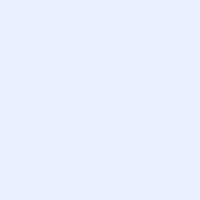 Family NameFirst Name(s)NHIDate of BirthAddressEmailGenderEthnicityNameAEA No.PhoneAccreditationEmailPhotos or video Power wheelchair specification formManual specification form Completed physical assessment formConfirmation of LTS-CHC fundingEvidence of main carerEvidence of full-time tertiary study Evidence of voluntary workEvidence of full-time employment